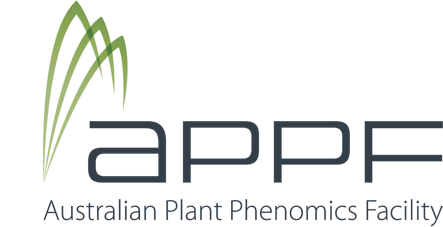 2020 APPF Pilot ProjectFieldExplorer Field Phenotyping Platform – The Plant Accelerator®Expression of InterestPlease return this form by 9 April 2020 by email to darren.plett@adelaide.edu.au1. Applicant Details1. Applicant Details1. Applicant Details1. Applicant Details1. Applicant Details1. Applicant Details1. Applicant Details1. Applicant Details1. Applicant Details1. Applicant Details1. Applicant Details1. Applicant Details1. Applicant Details1. Applicant Details1. Applicant Details1. Applicant Details1. Applicant Details1. Applicant Details1. Applicant Details1. Applicant DetailsFamily Name:Family Name:Family Name:Given Name:Given Name:Given Name:Given Name:Given Name:Title:Email address:Email address:Email address:Email address:Phone:Mobile or Home:Mobile or Home:Mobile or Home:Mobile or Home:Mobile or Home:Organisation:Organisation:Organisation:Organisation:Department:Department:Department:Department:Postal Address:  
PO Box or Street / Suburb / State / Post Code Postal Address:  
PO Box or Street / Suburb / State / Post Code Postal Address:  
PO Box or Street / Suburb / State / Post Code Postal Address:  
PO Box or Street / Suburb / State / Post Code Postal Address:  
PO Box or Street / Suburb / State / Post Code Postal Address:  
PO Box or Street / Suburb / State / Post Code Postal Address:  
PO Box or Street / Suburb / State / Post Code 2. Project Overview (100 words or less)2. Project Overview (100 words or less)2. Project Overview (100 words or less)2. Project Overview (100 words or less)2. Project Overview (100 words or less)2. Project Overview (100 words or less)2. Project Overview (100 words or less)2. Project Overview (100 words or less)2. Project Overview (100 words or less)2. Project Overview (100 words or less)2. Project Overview (100 words or less)2. Project Overview (100 words or less)2. Project Overview (100 words or less)2. Project Overview (100 words or less)2. Project Overview (100 words or less)2. Project Overview (100 words or less)2. Project Overview (100 words or less)2. Project Overview (100 words or less)2. Project Overview (100 words or less)2. Project Overview (100 words or less)3. Please explain why this project is to be considered as a pilot project (100 words or less)3. Please explain why this project is to be considered as a pilot project (100 words or less)3. Please explain why this project is to be considered as a pilot project (100 words or less)3. Please explain why this project is to be considered as a pilot project (100 words or less)3. Please explain why this project is to be considered as a pilot project (100 words or less)3. Please explain why this project is to be considered as a pilot project (100 words or less)3. Please explain why this project is to be considered as a pilot project (100 words or less)3. Please explain why this project is to be considered as a pilot project (100 words or less)3. Please explain why this project is to be considered as a pilot project (100 words or less)3. Please explain why this project is to be considered as a pilot project (100 words or less)3. Please explain why this project is to be considered as a pilot project (100 words or less)3. Please explain why this project is to be considered as a pilot project (100 words or less)3. Please explain why this project is to be considered as a pilot project (100 words or less)3. Please explain why this project is to be considered as a pilot project (100 words or less)3. Please explain why this project is to be considered as a pilot project (100 words or less)3. Please explain why this project is to be considered as a pilot project (100 words or less)3. Please explain why this project is to be considered as a pilot project (100 words or less)3. Please explain why this project is to be considered as a pilot project (100 words or less)3. Please explain why this project is to be considered as a pilot project (100 words or less)3. Please explain why this project is to be considered as a pilot project (100 words or less)4. What additional data will be collected as part of the project?  4. What additional data will be collected as part of the project?  4. What additional data will be collected as part of the project?  4. What additional data will be collected as part of the project?  4. What additional data will be collected as part of the project?  4. What additional data will be collected as part of the project?  4. What additional data will be collected as part of the project?  4. What additional data will be collected as part of the project?  4. What additional data will be collected as part of the project?  4. What additional data will be collected as part of the project?  4. What additional data will be collected as part of the project?  4. What additional data will be collected as part of the project?  4. What additional data will be collected as part of the project?  4. What additional data will be collected as part of the project?  4. What additional data will be collected as part of the project?  4. What additional data will be collected as part of the project?  4. What additional data will be collected as part of the project?  4. What additional data will be collected as part of the project?  4. What additional data will be collected as part of the project?  4. What additional data will be collected as part of the project?  e.g. biomass, nutrient content, othere.g. biomass, nutrient content, othere.g. biomass, nutrient content, othere.g. biomass, nutrient content, othere.g. biomass, nutrient content, othere.g. biomass, nutrient content, othere.g. biomass, nutrient content, othere.g. biomass, nutrient content, othere.g. biomass, nutrient content, othere.g. biomass, nutrient content, othere.g. biomass, nutrient content, othere.g. biomass, nutrient content, othere.g. biomass, nutrient content, othere.g. biomass, nutrient content, othere.g. biomass, nutrient content, othere.g. biomass, nutrient content, othere.g. biomass, nutrient content, othere.g. biomass, nutrient content, othere.g. biomass, nutrient content, othere.g. biomass, nutrient content, other5. Other project information  5. Other project information  5. Other project information  5. Other project information  5. Other project information  5. Other project information  5. Other project information  5. Other project information  5. Other project information  5. Other project information  5. Other project information  5. Other project information  5. Other project information  5. Other project information  5. Other project information  5. Other project information  5. Other project information  5. Other project information  5. Other project information  5. Other project information  Crop / variety/ developmental stage:Crop / variety/ developmental stage:Total data collection days:Total data collection days:Total data collection days:Total data collection days:Total data collection days:Total data collection days:Trial location:Trial location:Trial location:Trial location:Trial location:Trial location:Trial location:Trial location:Plot dimensions/ number of plotsPlot dimensions/ number of plotsPlot dimensions/ number of plotsAnticipated start date:Anticipated start date:Anticipated start date:Anticipated start date:Anticipated start date:Anticipated start date:Anticipated end date:Anticipated end date:Anticipated end date:Anticipated end date:Anticipated end date:FieldExplorer transport plan: FieldExplorer transport plan: FieldExplorer transport plan: FieldExplorer transport plan: FieldExplorer transport plan: FieldExplorer transport plan: FieldExplorer transport plan: FieldExplorer transport plan: FieldExplorer transport plan: FieldExplorer transport plan: Provided by client / Provided by APPF Provided by client / Provided by APPF Provided by client / Provided by APPF Provided by client / Provided by APPF Provided by client / Provided by APPF Provided by client / Provided by APPF Provided by client / Provided by APPF Provided by client / Provided by APPF Provided by client / Provided by APPF Provided by client / Provided by APPF Other environmental conditions / requirements / additional information:Other environmental conditions / requirements / additional information:Other environmental conditions / requirements / additional information:Other environmental conditions / requirements / additional information:Other environmental conditions / requirements / additional information:Other environmental conditions / requirements / additional information:Other environmental conditions / requirements / additional information:Other environmental conditions / requirements / additional information:Other environmental conditions / requirements / additional information:Other environmental conditions / requirements / additional information:Other environmental conditions / requirements / additional information:Other environmental conditions / requirements / additional information:Other environmental conditions / requirements / additional information:Other environmental conditions / requirements / additional information:Other environmental conditions / requirements / additional information:Other environmental conditions / requirements / additional information:Other environmental conditions / requirements / additional information:Other environmental conditions / requirements / additional information:Other environmental conditions / requirements / additional information:Other environmental conditions / requirements / additional information:Pilot Project Report – FieldExplorer Field Phenotyping PlatformPilot Project Report – FieldExplorer Field Phenotyping PlatformProject Title:Scientist:Organisation:Collaborators:General information about the project designGeneral information about the project designAims of the experimentAims of the experimentKey results and outputsKey results and outputsStatement on how data obtained from the FieldExplorer provided new insights into your researchStatement on how data obtained from the FieldExplorer provided new insights into your research